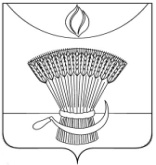 ТАМБОВСКАЯ ОБАСТЬАДМИНИСТРАЦИЯ  ГАВРИОВСКОГО  РАЙОНАП О С Т А Н О В  Е Н И Е     28.12.2017                            с. Гавриловка 2-я			           №512Об утверждении Порядка взаимодействия отдела образования администрации района и  муниципальныой бюджетной образовательной организацией 2-Гавриловской средней общеобразовательной школы по исполнению мероприятий индивидуальной программы реабилитации или абилитации ребенка- инвалида в части  психолого- педагогической реабилитации или абилитации ребенка- инвалидаВо исполнение приказа Управления образования и науки Тамбовской области от 15.07.2016 №2066, Федерального Закона от 01.12.2014 №419-ФЗ «О внесении изменений в отдельные законодательные акты Российской Федерации по вопросам социальной защиты инвалидов в связи с ратификацией Конвенции о правах инвалидов», части 9 статьи 11 Федерального закона от 24.11.1995 №181-ФЗ «О социальной защите инвалидов в Российской Федерации», приказа Министерства труда и социальной защиты РФ от 15.10.2015 №723н «Об утверждении формы и порядка предоставления органами исполнительной власти субъектов Российской Федерации, органами местного самоуправления и организациями независимо от их организационно- правовых форм информации об исполнении возложенных на них индивидуальной программой реабилитации или абилитации инвалида и индивидуальной программой реабилитации или абилитации  ребенка- инвалида мероприятий в федеральные государственные учреждения медико- социальной экспертизы, приказа Министерства труда и социальной защиты РФ от 13.06.2017 №486н «Об утверждении Порядка разработки и реализации индивидуальной программы реабилитации или абилитации индивидуальной программы инвалидов, индивидуальной программы реабтлитации или абилитации ребенка- инвалида, выдаваемые федеральными государственными учреждениями медико- социальной экспертизы, и их форм», а также на основании Соглашения №625 «О взаимодействии между управлением образования и науки Тамбовской области и Федеральным казенным учреждением «Главное бюро медико-социальной экспертизы по Тамбовской области» Министерства труда и социальной защиты Российской Федерации по вопросам взаимодействия при оказании государственной услуги по проведению медико-социальной экспертизы» администрация района постановляет:Утвердить:1.Порядок взаимодействия Управления образования и науки Тамбовской области, отдела образования администрации района с муниципальными бюджетными образовательными организациями района по исполнению мероприятий индивидуальной программы реабилитации или абилитации ребенка- инвалида в части психолого-педагогической реабилитации или абилитации ребенка- инвалида (далее- Порядок) согласно приложению №1.1.2.Форму предоставления информации об исполнении муниципальными бюджетными образовательными организациями мероприятий индивидуальной программы реабилитации или абилитации ребенка- инвалида в части психолого-педагогической реабилитации или абилитации ребенка-инвалида согласно приложению №2.2.Отделу образования администрации района(Кузенкова Н.Н.) организовать работу по исполнению мероприятий ИПРА ребенка- инвалида в соответствии с Порядком.         3.Контроль за исполнением настоящего постановления оставляю 
за собой.Глава района                                                                                   В.П.ТрутневЗаместитель главы администрациирайона				Т.П ГоршковаНачальник отдела образованияадминистрации района                                         Н.Н.КузенковаГлавный юрисконсульт отдела организационно-правовой работы администрации района			         Н.В.ПустоваловаИсп.:Кузенкова Н.Н.32-5-40Приложение №1УТВЕРЖДЁН постановлением администрации района                                                                                                  от                    №ПОРЯДОКвзаимодействия Управления образования и науки Тамбовской области, отдела образования администрации района и муниципальныой бюджетной образовательной организацией 2-Гавриловской средней общеобразовательной школы по исполнению мероприятий индивидуальной программы реабилитации или абилитации ребенка – инвалида в части психолого-педагогической реабилитации или абилитации ребенка - инвалидаОбщие положения1.Настоящий Порядок определяет алгоритм взаимодействия Управления образования и науки Тамбовской области, отдела образования и муниципальных бюджетных образовательных организаций по исполнению мероприятий индивидуальной программы реабилитации или абилитации ребенка-инвалида (далее – ИПРА ребенка-инвалида) по психолого-педагогической реабилитации или абилитации ИПРА ребенка-инвалида.2. 	Настоящий Порядок разработан в соответствии с:- Федеральным законом от 24.11.1995 № 181-ФЗ «О социальной защите инвалидов в Российской Федерации»;- приказом Министерства труда и социальной защиты Российской Федерации от 31.07.2015 № 528н «Об утверждении Порядка разработки и реализации индивидуальной программы реабилитации или абилитации инвалида, индивидуальной программы реабилитации или абилитации ребенка-инвалида, выдаваемых федеральными государственными учреждениями медико-социальной экспертизы, и их форм»;- приказом Министерства труда и социальной защиты Российской Федерации от 15.10.2015 № 723н «Об утверждении формы и Порядка предоставления органами исполнительной власти субъектов Российской Федерации, органами местного самоуправления и организациями независимо от их организационно-правовых форм информации об исполнении возложенных на них индивидуальной программой реабилитации или абилитации инвалида и индивидуальной программой реабилитации или абилитации ребенка-инвалида мероприятий в федеральные государственные учреждения медико-социальной экспертизы»;- соглашением №625 от 23.12.2015 «О взаимодействии между Управлением образования и науки Тамбовской области и Федеральным казенным учреждением «Главное бюро медико-социальной экспертизы по Тамбовской области» Министерства труда и социальной защиты Российской Федерации по вопросам взаимодействия при оказании государственной услуги по проведению медико-социальной экспертизы».3.	Специалисты ФКУ «Главное бюро медико-социальной экспертизы по Тамбовской области» (далее – Бюро МСЭ) информируют ребенка-инвалида и/или его родителя (законного представителя) о целях, задачах и социально-правовых последствиях реабилитационно-абилитационных мероприятий при получении государственной услуги по проведению медико-социальной экспертизы. ИПРА ребенка-инвалида доводится до сведения ребенка – инвалида и/или его родителей (законных представителей) в доступной форме.Обмен данными между Бюро МСЭ и Управлением осуществляется при наличии согласия ребенка-инвалида и/или его родителей (законных представителей) на обработку его персональных данных. Ответственность за получение согласия в письменной форме на обработку персональных данных возлагается на Бюро МСЭ.4.Выписка из ИПРА ребенка-инвалида выдается ребенку-инвалиду и/или его родителям (законным представителям) специалистами Бюро МСЭ.Бюро МСЭ направляет Выписку из ИПРА ребенка-инвалида в Управление по защищенному каналу связи с помощью Автоматизированной информационной системы Федерального бюро медико-социальной экспертизы подсистемы «Взаимодействие с ФБ МСЭ» не позднее 3-х рабочих дней с даты  выдачи ИПРА ребенка-инвалида.5.Обмен информацией между Управлением, отделом образования осуществляется с помощью доступа в информационную систему «Сведения об исполнении мероприятий в рамках индивидуальных программ реабилитации и абилитации инвалидов и детей-инвалидов (ИПРА)», а при отсутствии доступа к информационной системе –на бумажном носителе за подписью руководителя отдела образования.6.Обработка Выписок из ИПРА ребенка-инвалида и информация об исполнении (неисполнении) мероприятий, предусмотренных ИПРА ребенка-инвалида, осуществляется с соблюдением требований законодательства Российской Федерации в области защиты персональных данных.7.Родители (законные представители) ребенка-инвалида при обращении в отдел образования, муниципальные бюджетные образовательные организации для разработки Перечня мероприятий ИПРА ребенка-инвалида, предоставляют следующие документы:документ, удостоверяющий личность;карта ИПРА ребенка-инвалида;заключение центральной (территориальной) психолого-медико-педагогической комиссии.Порядок исполнения мероприятий ИПРА в части психолого-педагогической реабилитации или абилитации ребенка-инвалида отделом образования и муниципальными бюджетными образовательными организациямиУправление при получения Выписки из ИПРА ребенка – инвалида:в 3-хдневный срок организует работу по разработке Перечня мероприятий ИПРА ребенка-инвалида:направляет запрос в Центральную психолого-медико-педагогическую комиссию Тамбовской области (далее – ЦПМПК) с целью уточнения рекомендаций по организации обучения и психолого-педагогического сопровождения ребенка-инвалида.ЦПМПК предоставляет информацию в течение 1 дня с момента получения запроса.назначает исполнителей и сроки исполнения мероприятий;направляет Выписку из ИПРА ребенка-инвалида в ОМСУ в сфере образования по месту жительства ребенка-инвалида (указанному в Выписке) для организации работы по реализации мероприятий ИПРА ребенка-инвалида;ведет учет исполнения мероприятий ИПРА ребенка-инвалида;1.4. 	формирует информацию об исполнении (неисполнении) мероприятий ИПРА детей-инвалидов по психолого-педагогической реабилитации или абилитации и направляет ее в Бюро МСЭ не позднее одного месяца до окончания срока действия ИПРА ребенка-инвалида.2.Отдел образования администрации района при  получении Выписки из ИПРА ребёнка-инвалида от Управления и /или при непосредственном обращении ребёнка-инвалида:2.1.  организует работу по информированию детей-инвалидов и/ или их родителей (законных представителей), в отношении которых поступили выписки из ИПРА:2.1.1.назначает исполнителя и сроки исполнения мероприятий. Исполнителями Перечня мероприятий являются муниципальные бюджетные образовательные организации.          2.1.2.направляет Выписку из ИПРА ребенка-инвалида в муниципальные бюджетные образовательные организации по месту  жительства   ребёнка  (указанному в выписке) для организации работы по реализации мероприятий ИПРА ребенка-инвалида;2.2. ведет учет исполнения мероприятий ИПРА ребенка-инвалида;2.3.	формирует информацию об исполнении (неисполнении) мероприятий ИПРА детей-инвалидов по психолого-педагогической реабилитации или абилитации и направляет ее в Бюро МСЭ не позднее одного месяца до окончания срока действия ИПРА ребенка-инвалида.2.4. проводит промежуточный контроль за выполнением Перечня мероприятий исполнителями не менее 2 раз в течение срока исполнения мероприятий ИПРА ребёнка-инвалида (при сроке действия ИПРА ребёнка-инвалида более года).3.Руководители МБОУ 2-Гавриловская сош Филимонов А.А при получении перечня мероприятий от отдела образования администрации района:3.1.назначает для постоянной работы ответственного специалиста по работе с Выписками из ИПРА ребенка-инвалида (не ниже заместителя директора);3.2.разрабатывают Перечень мероприятий по исполнению ИПРА ребёнка-инвалида в 2-хдневный срок с использованием примерного Перечня мероприятий по реализации ИПРА ребёнка-инвалида, согласно приложению №1 к настоящему Порядку;3.2.в течение 3-х дней  согласовывает Перечень  мероприятий с ребёнком-инвалидом и /или с его родителями (законными представителями);3.3. при согласии ребенка-инвалида и/или его родителей (законных представителей) с предложенным Перечнем мероприятий организует работу по реализации Перечня мероприятий и направляет в отдел образования в сфере образования информацию об исполнении мероприятий ИПРА в течение 7 дней с даты исполнения мероприятий, но не позднее 45 календарных дней до окончания действия ИПРА ребенка-инвалида;3.4.в случае отказа ребёнка-инвалида и/ или его родителя (законного представителя) от того или иного вида, формы и объёма Перечня мероприятий или полностью от реализации Перечня мероприятий образовательная организация оформляет письменный отказ и направляет информацию о неисполнении мероприятий ИПРА ребёнка-инвалида в отдел образования  с указанием причины неисполнения;3.5.в случае, если ребёнок-инвалид получает образование в форме семейного образования, муниципальные бюджетные образовательные организации разрабатывают Перечень мероприятий, доводят его до сведения ребёнка-инвалида и/ или его родителей (законных представителей) в течение 5 календарных дней с даты разработки Перечня мероприятий и, в случае согласия, организует работу по реализации Перечня мероприятий);3.6.в случае не обращения ребёнка-инвалида и/ или его родителей (законных представителей) для согласования Перечня мероприятий муниципальные бюджетные образовательные организации, в том числе по причине отсутствия их по адресу, указанному  в Выписке из ИПРА ребёнка-инвалида, по истечении 7 календарных дней со дня получения Выписки из ИПРА ребёнка-инвалида, направляет информацию в отдел образования;4. Порядок взаимодействия Управления и отдел образования  в сфере образования представлен блок-схемой согласно приложению №2 к настоящему Порядку.Приложение №1К ПоложениюПримерный Перечень мероприятий по реализации индивидуальной программы реабилитации или абилитации ребенка-инвалидаРекомендации по условиям организации обучения:Общеобразовательная программа обучения:Дошкольное образование, начальное общее образование, основное общее образование; среднее общее образования;Форма обучения (очная, очно/заочная, заочная, на дому);Режим реализации образовательной программы (с ограничением во времени/без ограничения во времени);Адаптированная образовательная программа для детей с: 2.1.нарушением слуха;2.2.нарушением зрения; 2.3.нарушением речи; 2.4.нарушением опорно-двигательного аппарата; 2.5.задержкой психического развития; 2.6.нарушением РАС (расстройство аутистического спектра); 2.7.умственной отсталостью (легкая, умеренная); 2.8.специальная индивидуальная программа развития (СИПР).3.	Профессиональное образование: среднее профессиональное образованиеСпециальные педагогические условия для получения образования:использование специальных учебников, учебных пособий, наглядного материала;использование специальных технических средств (звукоусиливающая аппаратура; прибор для письма и чтения по системе Брайля, оптическая аппаратура и др.);предоставление услуг ассистента (помощника), тьютера и прочее.обеспечение беспрепятственного доступа в здание (создание безбарьерной среды)Психологическая помощь, оказываемая в образовательной организации:Психолого-педагогическое консультирование ребенка-инвалида и его семьи по вопросам: психологическая диагностика, психологическая коррекция, профессиональное информирование, профессиональное консультирование, индивидуальные консультации, беседы, психологический тренинг и другое;Педагогическая коррекция: проведение индивидуальных, групповых занятий с педагогом-психологом, учителем-логопедом, учителем-дефектологом, тифлопедагогом, сурдопедагогом, олигофренопедагогом и пр.Психолого-педагогическое сопровождение:сопровождение педагога-психолога, учителя-логопеда, учителя-дефектолога, тифлопедагога, сурдопедагога, олигофренопедагога и пр.Профессиональная ориентация, оказываемая в образовательной организации:профессиональное просвещение (профинформация, профпропаганда и профагитация);предварительная профессиональная диагностика;профессиональная консультация;профессиональный отбор (подбор);социально-профессиональная адаптация;профессиональное воспитание и другое.Приложение №2К ПоложениюБлок-схема по исполнению мероприятий ИПРА детей-инвалидов в части психолого-педагогической реабилитации или абилитации детей-инвалидов, обучающихся в муниципальных образовательных организациях                              Приложение №2УТВЕРЖДЕНА постановлением администрации района                                                                                               от                      №ФормаИнформация об исполнении мероприятий индивидуальной программы реабилитации или абилитации ребенка-инвалида органами местного самоуправления, осуществляющими управление в сфере образования, муниципальными бюджетными  образовательными организациями в части психолого-педагогической реабилитации или абилитации ребенка-инвалида1. Общие данные о ребенке-инвалиде4.Адрес места жительства (при отсутствии места жительства указывается адрес места пребывания, фактического проживания на территории Российской Федерации, место нахождения пенсионного дела инвалида (ребенка-инвалида), выехавшего на постоянное жительство за пределы Российской Федерации) (указываемое подчеркнуть):7. Контактная информация:2. Данные об исполнении мероприятий, предусмотренных ИПРА ребенка-инвалида2.3. Данные об исполнении мероприятий ИПРА ребенка-инвалида органом местного самоуправления, осуществляющим управление в сфере образования*3. Причины неисполнения мероприятий, предусмотренных ИПРА ребенка-инвалидав соответствующий орган местного самоуправления, осуществляющий управление в сфере образования, областную государственную образовательную организацию, муниципальную образовательную организацию за предоставлением мероприятий, предусмотренных ИПРА ребенка-инвалида. того или иного вида, формы и объема мероприятий, предусмотренных ИПРА ребенка-инвалида.от реализации ИПРА ребенка-инвалида в целом.инвалида, при согласии ребенка-инвалида либо его родителя (законногопредставителя) на их реализацию:М. П.Примечания:1.Форма заполняется органами местного самоуправления, осуществляющими управление в сфере образования, областными государственными образовательными организациями путем внесения сведений об исполнении мероприятий, предусмотренных ИПРА ребенка-инвалида. Часть данных отмечается условным знаком «X», вносимым в соответствующие квадраты, свободные строки предназначены для текстовой информации.2.Данные раздела 1 «Общие данные о ребенке-инвалиде» должны соответствовать данным выписки из ИПРА ребенка-инвалида.*3.В графах таблиц раздела 2 «Данные об исполнении мероприятий, предусмотренных ИПРА ребенка-инвалида» указываются:**графа 1 — наименование мероприятий, согласно примерному Перечню мероприятий ИПРА ребенка-инвалида;графа 2 — исполнитель мероприятия — организация независимо от ее организационно-правовой формы;графа 3 — дата исполнения реабилитационного или абилитационного мероприятия, предусмотренного ИПРА ребенка-инвалида.графа 4 — делается запись «выполнено» и указываются реквизиты нормативного акта на предоставление реабилитационных или абилитационных мероприятий (приказ образовательной организации о зачислении в ОО, ДОО; договор на оказание образовательных услуг и др.) или делается запись «не выполнено».         отчёт              (наименование и адрес органа местного самоуправления, осуществляющего управление в сфере образования)(контактные данные специалиста органа местного самоуправления, осуществляющего управление в сфере образования  (Ф. И. О., должность, номер телефона, адрес электронной почты)1. Фамилия, имя, отчество (при наличии):2. Дата рождения: деньмесяцгод3. Возраст (число полных лет (для ребенка в возрасте до 1 года число полных месяцев):4.1. государство:4.2. почтовый индекс:4.3. субъект Российской Федерации:4.4. район:4.5. населенный пункт (4.5.1.городское поселение	4.5.2.сельское поселение):с.Ивановка4.6. улица:4.7. дом/корпус/строение://4.8. квартира:-5. Лицо без определенного места жительства6. Лицо без постоянной регистрации7.1. Контактные телефоны:7.2. Адрес электронной почты:-Наименованиемероприятия**ИсполнительмероприятияИсполнительмероприятияДатаисполнениямероприятияРезультатвыполнениямероприятия(выполнено /не выполнено)Условия по организации обученияОбщеобразовательная программа(указать)Адаптированная основная образовательная программа(указать)Специальные педагогические условия для получения образованияПсихолого-педагогическая помощь, оказываемая в организацииПсихолого-педагогическое консультирование инвалида и его семьиПедагогическая коррекцияПсихолого-педагогическое сопровождение учебного процессаПрофессиональная ориентация, оказываемая в организацииОсуществление профессиональной ориентацииПрогнозируемый результат:Прогнозируемый результат:создание необходимых условий по организации обучения; оказание психологической помощиРебенок-инвалид либо его родитель (законный представитель) не обратилсяРебенок-инвалид либо его родитель (законный представитель) отказался от Ребенок-инвалид либо его родитель (законный представитель) отказалсяПричины неисполнения мероприятий, предусмотренных ИПРА ребенка-.(указываются причины неисполнения мероприятий, предусмотренных ИПРА ребенка-инвалидапо каждому невыполненному мероприятию)(указываются причины неисполнения мероприятий, предусмотренных ИПРА ребенка-инвалидапо каждому невыполненному мероприятию)Дата направления информации: «»20 г.Начальник отдела образования (подпись)(фамилия, инициалы)